Fraunces Tavern Museum Crossword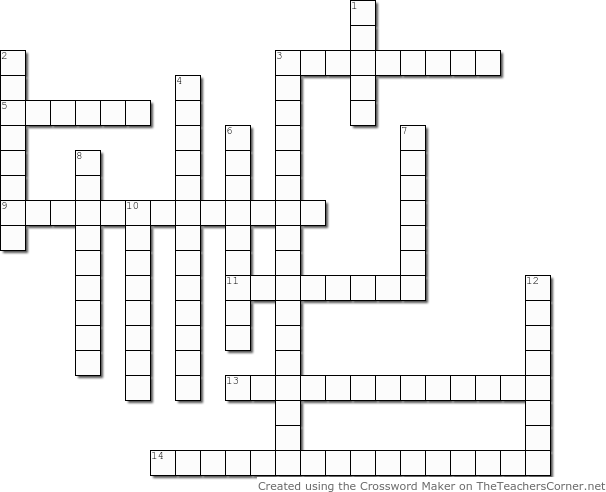 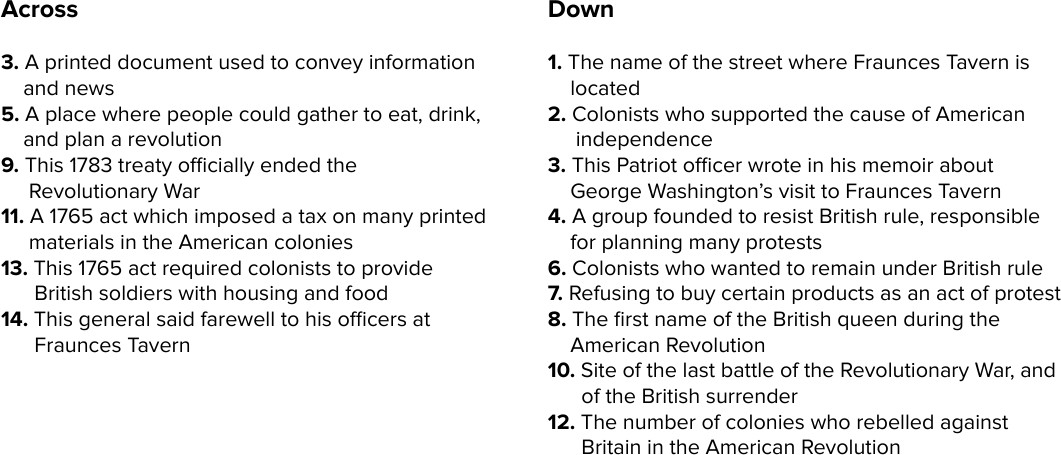 